聖母醫護管理專科學校 111學年度 第1學期111年高等教育深耕計畫開設英文補救教學課輔班目的：為落實低成就學生課業與生活輔導機制，依本校「學生學業成績預警及學習輔導辦法」，針對學業表現顯著低於該年級水準之學生實施補救教學，進行課業輔導與追蹤改善狀況。期以降低學生成績不及格率，激發低成就學生的學習興趣，提升英語能力，促其積極主動學習。上課時間：自111年10月17日起至111年10月31日 上課地點：通識教育中心會議室/情境教室/各科教室授課教師與上課時間：       小班制(15人以下) 進行輔導，請向授課老師登記報名喔!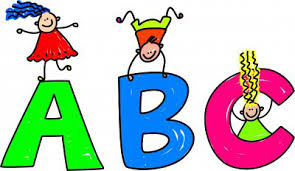    通識教育中心  英文教學組                         授課教師活動時間111年10月17日至111年10月31日活動時間111年10月17日至111年10月31日活動時間111年10月17日至111年10月31日活動時間111年10月17日至111年10月31日活動時間111年10月17日至111年10月31日活動時間111年10月17日至111年10月31日日  期時  間日  期時  間日  期時  間林美好10/18(二)17:00～18:0010/20(四)17:00～18:0010/25(二)17:00～18:00李雪嘉10/24(一)17:00～18:0010/25(二)17:00～18:0010/26(三)17:00～18:00張瑜玶10/18(二)17:00～18:0010/20(四)17:00～18:0010/25(二)17:00～18:00陳素華10/18(二)17:00～18:0010/20(四)17:00～18:0010/25(二)17:00～18:00